Publicado en   el 05/02/2014 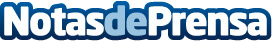 RAKITIC: "ENTIENDO QUE NO PUEDO NI QUIERO LLEGAR A LO QUE COBRABAN KANOUTÉ O NEGREDO; NO HACE FALTA SI ME SIENTO BIEN"El capitán admite que ambas posturas "nos hemos acercado" en torno a su renovación, así como que espera una nueva visita de su hermano y representante para tratar de cerrar un acuerdoDatos de contacto:Nota de prensa publicada en: https://www.notasdeprensa.es/rakitic-entiendo-que-no-puedo-ni-quiero-llegar Categorias: Fútbol http://www.notasdeprensa.es